Our Lady of Peace Catholic Primary and Nursery School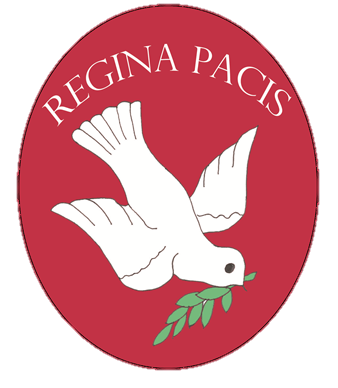 Year 5Term: Lenten 1Homework BookletWelcome to your homework booklet for this half term.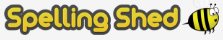 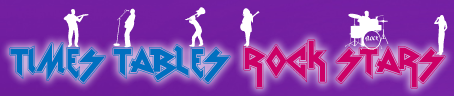 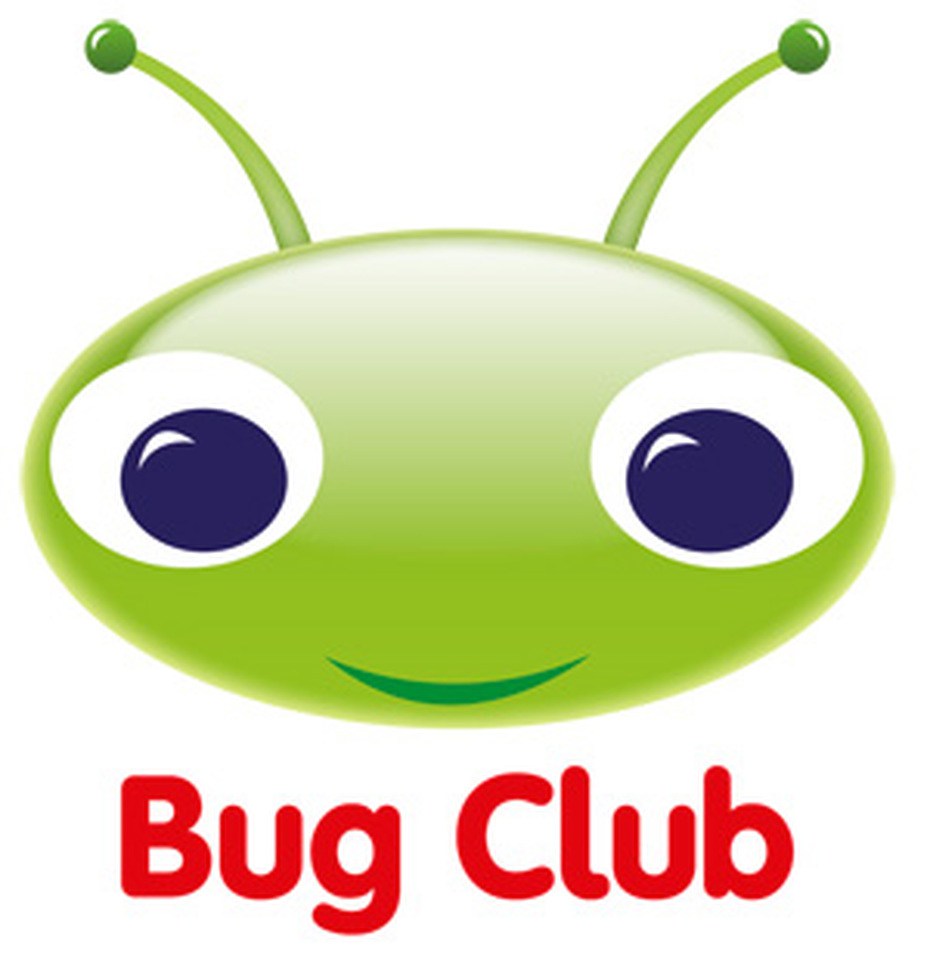 Maths for Lenten 1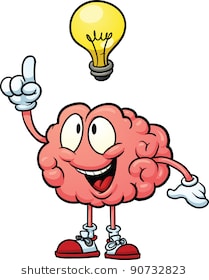 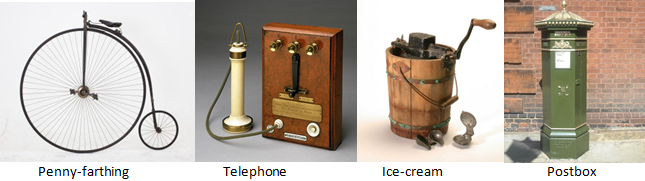 Multiply and divide numbers  mentally drawing upon known facts. Multiply numbers up to 4 digits by a one or two digit number using a formal written method, including long multiplication for 2 digit numbers.Divide numbers up to 4 digits by a one digit number using the formal written method of short division andInterpret remainders appropriately for the context.Solve problems involving addition and subtraction, multiplication and division and a combination of these, including understanding the use of the equals sign.Recognise mixed numbers and improper fractions and convert from one form to the other and write mathematical statements >1 as a mixed number [for example 25 + 45 = 65 = 1 15 ]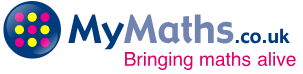 Log-in to your ‘My Maths’ account and, each week, complete the activity that have been set by their class teachers.  These will include the topics mentioned above.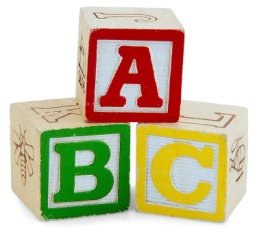 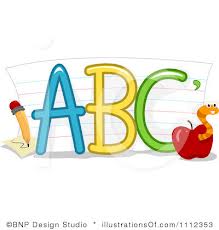 Additional Mathematics and English HomeworkSome parents may wish their children to undertake additional maths and English homework. The school endorses the use of ‘Workabooks’, which are carefully planned to support children with their learning, consolidate classroom teaching and provide an organisational structure which will enable pupils to manage homework effectively with positive results. Parents can order and purchase these books directly from Workabook at http://www.workabook.co.uk. Parents can access the answers to each activity through the Workabook website.Please note that Workabooks are intended for home-use only. There is no requirement for children to bring their Workabooks into school.A sample of the Workabooks can be viewed at the main school office or alternatively more information can be found at http://www.workabook.co.uk 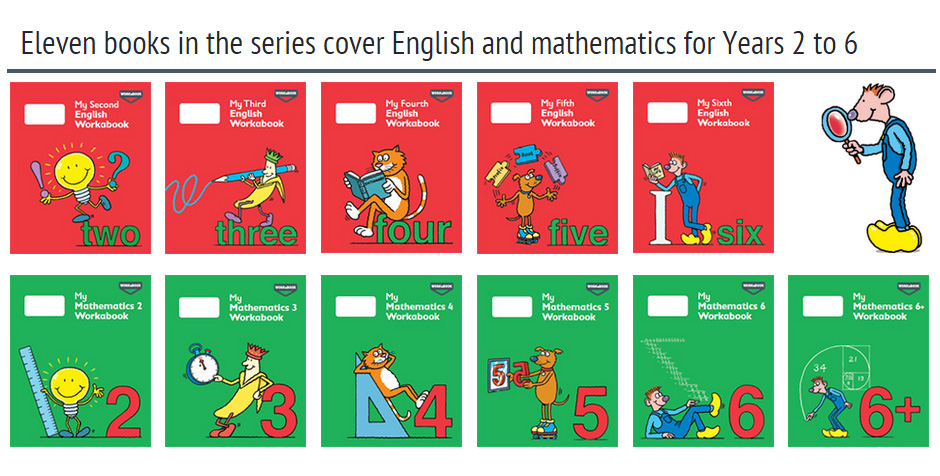 LookSayCoverWriteCheckWriteCheckexampleexampelexamplecommunitycuriosityabilityvisibilitycaptivityactivityeternityflexibilityLookSayCoverWriteCheckWriteCheckexampleexampelexamplehappinesshardnessmadnessnastinesssillinesstidinesschildishnesswillingnessLookSayCoverWriteCheckWriteCheckexampleexampelexamplemembershipownershippartnershipdictatorshipchampionshipcraftsmanshipfellowshipapprenticeshipLookSayCoverWriteCheckWriteCheckexampleexampelexamplestationarystationerystealsteelwarywearywho’swhoseLookSayCoverWriteCheckWriteCheckexampleexampelexamplealteraltarascentassentbridalbridlecerealserialLookSayCoverWriteCheckWriteCheckexampleexampelexampleprincipalprincipleprofitprophetdescentdissentdesertdessert